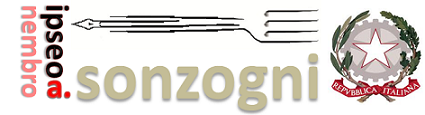 RELAZIONE FINALE E UDA SVOLTEA.S. 2022/2023DOCENTE: prof. … 							CLASSE …^…DISCIPLINA: …Valutazione sulla classe Non scrivere dati personali e sensibiliAspetti comportamentali e relazionaliBilancio relativo alla programmazione in presenza e a distanzaRaggiungimento delle competenze previste….2. UDA effettivamente svolteAggiungere più UDA se necessario oppure cancellare se in eccesso.3. Principali cause di un eventuale mancato completamento delle UDA previste (crocettare i metodi adottati)4. Metodi (crocettare i metodi adottati)5. Strumenti e attrezzature didattiche impiegate (crocettare strumenti e attrezzature didattiche impiegate)6. ValutazioneValutazione di processo (crocettare secondo quanto svolto)Valutazione di prodotto (crocettare secondo quanto svolto)Riflessioni sull’esperienza (crocettare secondo quanto svolto)(capacità comunicative ed espressive, uso del linguaggio specifico della/e disciplina/e di riferimento, capacità di autovalutazione)Compiti di realtà svolti (descrizione delle situazioni-problema proposte alla classe)UDA 1: ….UDA 2: …UDA 3: ……La valutazione è stata conforme alla scala decimale esplicitata nel PTOF. Per ogni alunno è stato considerato il grado di:raggiungimento degli obiettivi cognitivi;progresso raggiunto rispetto ai livelli di partenza;partecipazione, impegno, interesse e regolarità o meno nella frequenza.Inoltre, sono state valutate le competenze raggiunte secondo la scala ministeriale di 5 livelli: Livello A: Avanzato (9-10) Livello B: Intermedio (8) Livello C: Base (7) Livello D: Iniziale (6) Livello E: Non adeguato (da 1 a 5)  7. Dati e osservazioni relativi all’attività di recupero effettuata dopo i risultati del primo trimestre8. Attività di ampliamento dell’offerta formativa9. Rapporti con le famiglie10. Situazione finale della classe: quadro delle valutazioni proposte in sede di scrutinioNembro, ….Questa sezione deve essere compilata solo dai docenti TITOLARI con compresenze. Cancellare la sezione se non interessa.A documento compilato ricordarsi di cancellare queste frasi.DISCIPLINA in compresenza: …DOCENTE in compresenza: prof. …                                        1. UDA effettivamente svolte(Indicare con * l’UDA che verrà trattata entro la fine dell’anno scolastico)…Aggiungere più UDA se necessario oppure cancellare se in eccesso.A documento compilato ricordarsi di cancellare questa frase.2. Metodi (crocettare i metodi adottati)3. Strumenti e attrezzature didattiche impiegate (crocettare strumenti e attrezzature didattiche impiegate)4. ValutazioneValutazione di processo (crocettare secondo quanto svolto)Valutazione di prodotto (crocettare secondo quanto svolto)Riflessioni sull’esperienza (crocettare secondo quanto svolto)(capacità comunicative ed espressive, uso del linguaggio specifico della/e disciplina/e di riferimento, capacità di autovalutazione)Compiti di realtà svolti (descrizione delle situazioni-problema proposte alla classe)UDA 1: ….UDA 2: ……Nembro, ….N. e titolo UDA…N. ore svolte…Contenuti svolti………N. e titolo UDA…N. ore svolte…Contenuti svolti………N. e titolo UDA…N. ore svolte…Contenuti svolti………N. e titolo UDA…N. ore svolte…Contenuti svolti………diffuse lacune pregressemancanza di un adeguato metodo di studioscarso impegnoassenze ripetute di un cospicuo numero di alunniconcomitanza con attività extrascolasticheattività di recuperofrequenti coincidenze con giorni di vacanzaassenze del docenteapprofondimento – non programmato – di alcuni contenutilezione frontalelezione dialogata e interattivavideo lezione in modalità sincronavideo lezione in modalità asincronaclass-roomricerca e lettura individualelavoro di grupposimulazioneconversazione in lingua stranieraesercitazione praticatutoringbrainstormingproblem solvingcooperative learningcostruzione di mappe concettuali, schemi e tabelleautovalutazionevisita guidataaltro: …libri di testodispense e fotocopiedispense condivise attraverso il registro elettronicotesti di consultazionearticoli di quotidiani e rivistedocumentiestratti da saggi, opere di narrativainterventi di espertiaudiovisivistrumenti e materiali multimedialiGSuitelaboratoripalestraspazi all’apertoaltro: …comprensione della domanda o del compitocapacità di gestione e di ricerca delle informazioniinterventi nel corso delle lezioni sia in presenza che a distanzapartecipazione al dibattito, nel gruppo o a classe intera risultati nelle prove intermedie formativecollaborazione con i compagniespressione di opinioni pertinenticondivisione di riflessionirispetto delle regole del dialogoaltro: …interrogazioni orali, anche strutturate e programmaterelazioni alla classe su argomenti approfonditi individualmente o in gruppoconsegna lavori assegnati, anche in modalità a distanzaproduzione elaborati (audio, video, ppt….)prove su moduli googleprove strutturate, prove semi-strutturate, prove a domande aperteprove di produzione scritta, seguendo consegne di varia tipologiaprove praticheesercitazioni pratiche di laboratorio, a scuola e all’esterno (eventi sul territorio)test di valutazione fisicaaltro: …osservazioni sistematicheautobiografie narrativerubriche valutativetest N° studenti coinvolti: …   ( …. % sul totale della classe)Risultati dell’attività di recupero:N° alunni che hanno recuperato: …   ( …. % sul totale degli alunni insufficienti)Metodologie utilizzate nella pausa didattica:Progetti e Manifestazioni culturaliProgetti e Manifestazioni culturaliAttivitàDataIncontri con espertiIncontri con espertiAttivitàDataOrientamentoOrientamentoAttivitàDataCon la maggior partedelle famiglieCon alcune famiglieFREQUENTI/REGOLARISALTUARISOLO SU CONVOCAZIONEASSENTIGravementeinsufficientiInsufficientiSufficientiDiscretiBuoniOttimiN° alunniATTIVITÀ DI COMPRESENZAN. e titolo UDA…N. ore svolte…Contenuti svolti………N. e titolo UDA…N. ore svolte…Contenuti svolti………lezione frontalelezione dialogata e interattivavideo lezione in modalità sincronavideo lezione in modalità asincronaclass-roomricerca e lettura individualelavoro di grupposimulazioneconversazione in lingua stranieraesercitazione praticatutoringbrainstormingproblem solvingcooperative learningcostruzione di mappe concettuali, schemi e tabelleautovalutazionevisita guidataaltro: …libri di testodispense e fotocopiedispense condivise attraverso il registro elettronicotesti di consultazionearticoli di quotidiani e rivistedocumentiestratti da saggi, opere di narrativainterventi di espertiaudiovisivistrumenti e materiali multimedialiGSuitelaboratoripalestraspazi all’apertoaltro: …comprensione della domanda o del compitocapacità di gestione e di ricerca delle informazioniinterventi nel corso delle lezioni sia in presenza che a distanzapartecipazione al dibattito, nel gruppo o a classe intera risultati nelle prove intermedie formativecollaborazione con i compagniespressione di opinioni pertinenticondivisione di riflessionirispetto delle regole del dialogoaltro: …interrogazioni orali, anche strutturate e programmaterelazioni alla classe su argomenti approfonditi individualmente o in gruppoconsegna lavori assegnati, anche in modalità a distanzaproduzione elaborati (audio, video, ppt….)prove su moduli googleprove strutturate, prove semi-strutturate, prove a domande aperteprove di produzione scritta, seguendo consegne di varia tipologiaprove praticheesercitazioni pratiche di laboratorio, a scuola e all’esterno (eventi sul territorio)test di valutazione fisicaaltro: …osservazioni sistematicheautobiografie narrativerubriche valutativetest 